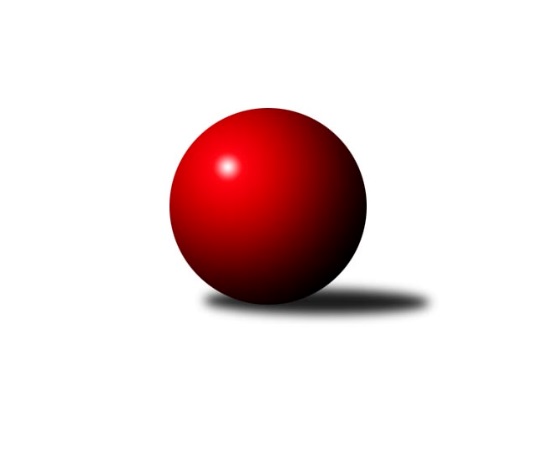 Č.9Ročník 2018/2019	18.5.2024 Jihomoravský KP1 sever 2018/2019Statistika 9. kolaTabulka družstev:		družstvo	záp	výh	rem	proh	skore	sety	průměr	body	plné	dorážka	chyby	1.	TJ Sokol Brno IV	8	7	0	1	47.0 : 17.0 	(62.5 : 33.5)	2592	14	1759	833	26.4	2.	KK Blansko B	9	7	0	2	49.0 : 23.0 	(68.5 : 39.5)	2559	14	1751	808	32.8	3.	KK Mor.Slávia Brno C	9	6	1	2	42.5 : 29.5 	(59.0 : 49.0)	2547	13	1767	780	35.1	4.	KK Slovan Rosice C	9	5	0	4	38.0 : 34.0 	(61.0 : 47.0)	2590	10	1778	811	36.4	5.	SKP Kometa Brno	8	3	1	4	33.0 : 31.0 	(49.0 : 47.0)	2505	7	1750	754	50.5	6.	SK Brno Žabovřesky	9	3	1	5	33.5 : 38.5 	(50.0 : 58.0)	2579	7	1780	799	32.3	7.	KK Velen Boskovice	9	3	1	5	30.0 : 42.0 	(46.0 : 62.0)	2507	7	1740	768	45.4	8.	KS Devítka Brno	9	3	0	6	29.0 : 43.0 	(46.0 : 62.0)	2519	6	1764	755	51.3	9.	KK Mor.Slávia Brno D	9	2	1	6	27.0 : 45.0 	(45.0 : 63.0)	2507	5	1760	747	42	10.	KK Brno Židenice	9	2	1	6	23.0 : 49.0 	(41.0 : 67.0)	2491	5	1754	736	42.9Tabulka doma:		družstvo	záp	výh	rem	proh	skore	sety	průměr	body	maximum	minimum	1.	KK Mor.Slávia Brno C	5	5	0	0	29.5 : 10.5 	(37.0 : 23.0)	2613	10	2673	2542	2.	KK Blansko B	4	4	0	0	28.0 : 4.0 	(37.5 : 10.5)	2687	8	2710	2664	3.	TJ Sokol Brno IV	4	4	0	0	27.0 : 5.0 	(34.5 : 13.5)	2707	8	2731	2683	4.	SK Brno Žabovřesky	5	3	0	2	23.0 : 17.0 	(30.0 : 30.0)	2596	6	2670	2545	5.	KK Slovan Rosice C	5	3	0	2	21.0 : 19.0 	(34.0 : 26.0)	2596	6	2638	2527	6.	SKP Kometa Brno	4	2	1	1	18.0 : 14.0 	(27.0 : 21.0)	2543	5	2652	2481	7.	KK Brno Židenice	4	2	1	1	17.0 : 15.0 	(26.0 : 22.0)	2593	5	2651	2539	8.	KK Velen Boskovice	4	1	1	2	12.0 : 20.0 	(18.0 : 30.0)	2362	3	2427	2292	9.	KK Mor.Slávia Brno D	4	1	0	3	11.0 : 21.0 	(20.0 : 28.0)	2500	2	2590	2408	10.	KS Devítka Brno	5	1	0	4	13.0 : 27.0 	(26.0 : 34.0)	2491	2	2550	2435Tabulka venku:		družstvo	záp	výh	rem	proh	skore	sety	průměr	body	maximum	minimum	1.	TJ Sokol Brno IV	4	3	0	1	20.0 : 12.0 	(28.0 : 20.0)	2563	6	2629	2483	2.	KK Blansko B	5	3	0	2	21.0 : 19.0 	(31.0 : 29.0)	2527	6	2651	2366	3.	KK Slovan Rosice C	4	2	0	2	17.0 : 15.0 	(27.0 : 21.0)	2588	4	2626	2531	4.	KS Devítka Brno	4	2	0	2	16.0 : 16.0 	(20.0 : 28.0)	2527	4	2644	2373	5.	KK Velen Boskovice	5	2	0	3	18.0 : 22.0 	(28.0 : 32.0)	2544	4	2586	2484	6.	KK Mor.Slávia Brno C	4	1	1	2	13.0 : 19.0 	(22.0 : 26.0)	2531	3	2612	2414	7.	KK Mor.Slávia Brno D	5	1	1	3	16.0 : 24.0 	(25.0 : 35.0)	2519	3	2612	2438	8.	SKP Kometa Brno	4	1	0	3	15.0 : 17.0 	(22.0 : 26.0)	2495	2	2563	2450	9.	SK Brno Žabovřesky	4	0	1	3	10.5 : 21.5 	(20.0 : 28.0)	2573	1	2604	2529	10.	KK Brno Židenice	5	0	0	5	6.0 : 34.0 	(15.0 : 45.0)	2465	0	2544	2413Tabulka podzimní části:		družstvo	záp	výh	rem	proh	skore	sety	průměr	body	doma	venku	1.	TJ Sokol Brno IV	8	7	0	1	47.0 : 17.0 	(62.5 : 33.5)	2592	14 	4 	0 	0 	3 	0 	1	2.	KK Blansko B	9	7	0	2	49.0 : 23.0 	(68.5 : 39.5)	2559	14 	4 	0 	0 	3 	0 	2	3.	KK Mor.Slávia Brno C	9	6	1	2	42.5 : 29.5 	(59.0 : 49.0)	2547	13 	5 	0 	0 	1 	1 	2	4.	KK Slovan Rosice C	9	5	0	4	38.0 : 34.0 	(61.0 : 47.0)	2590	10 	3 	0 	2 	2 	0 	2	5.	SKP Kometa Brno	8	3	1	4	33.0 : 31.0 	(49.0 : 47.0)	2505	7 	2 	1 	1 	1 	0 	3	6.	SK Brno Žabovřesky	9	3	1	5	33.5 : 38.5 	(50.0 : 58.0)	2579	7 	3 	0 	2 	0 	1 	3	7.	KK Velen Boskovice	9	3	1	5	30.0 : 42.0 	(46.0 : 62.0)	2507	7 	1 	1 	2 	2 	0 	3	8.	KS Devítka Brno	9	3	0	6	29.0 : 43.0 	(46.0 : 62.0)	2519	6 	1 	0 	4 	2 	0 	2	9.	KK Mor.Slávia Brno D	9	2	1	6	27.0 : 45.0 	(45.0 : 63.0)	2507	5 	1 	0 	3 	1 	1 	3	10.	KK Brno Židenice	9	2	1	6	23.0 : 49.0 	(41.0 : 67.0)	2491	5 	2 	1 	1 	0 	0 	5Tabulka jarní části:		družstvo	záp	výh	rem	proh	skore	sety	průměr	body	doma	venku	1.	KK Mor.Slávia Brno D	0	0	0	0	0.0 : 0.0 	(0.0 : 0.0)	0	0 	0 	0 	0 	0 	0 	0 	2.	KK Brno Židenice	0	0	0	0	0.0 : 0.0 	(0.0 : 0.0)	0	0 	0 	0 	0 	0 	0 	0 	3.	KK Velen Boskovice	0	0	0	0	0.0 : 0.0 	(0.0 : 0.0)	0	0 	0 	0 	0 	0 	0 	0 	4.	SKP Kometa Brno	0	0	0	0	0.0 : 0.0 	(0.0 : 0.0)	0	0 	0 	0 	0 	0 	0 	0 	5.	KS Devítka Brno	0	0	0	0	0.0 : 0.0 	(0.0 : 0.0)	0	0 	0 	0 	0 	0 	0 	0 	6.	KK Slovan Rosice C	0	0	0	0	0.0 : 0.0 	(0.0 : 0.0)	0	0 	0 	0 	0 	0 	0 	0 	7.	KK Blansko B	0	0	0	0	0.0 : 0.0 	(0.0 : 0.0)	0	0 	0 	0 	0 	0 	0 	0 	8.	KK Mor.Slávia Brno C	0	0	0	0	0.0 : 0.0 	(0.0 : 0.0)	0	0 	0 	0 	0 	0 	0 	0 	9.	SK Brno Žabovřesky	0	0	0	0	0.0 : 0.0 	(0.0 : 0.0)	0	0 	0 	0 	0 	0 	0 	0 	10.	TJ Sokol Brno IV	0	0	0	0	0.0 : 0.0 	(0.0 : 0.0)	0	0 	0 	0 	0 	0 	0 	0 Zisk bodů pro družstvo:		jméno hráče	družstvo	body	zápasy	v %	dílčí body	sety	v %	1.	Marek Rozsíval 	TJ Sokol Brno IV 	8	/	8	(100%)	15	/	16	(94%)	2.	Jiří Kraus 	SKP Kometa Brno  	8	/	8	(100%)	14	/	16	(88%)	3.	Josef Kotlán 	KK Blansko B 	8	/	9	(89%)	14	/	18	(78%)	4.	Ladislav Novotný 	KK Blansko B 	8	/	9	(89%)	13	/	18	(72%)	5.	Lukáš Chadim 	TJ Sokol Brno IV 	7	/	8	(88%)	13	/	16	(81%)	6.	Kamil Ondroušek 	KK Slovan Rosice C 	7	/	9	(78%)	14	/	18	(78%)	7.	Richard Coufal 	SK Brno Žabovřesky  	7	/	9	(78%)	13	/	18	(72%)	8.	Oldřich Kopal 	KS Devítka Brno 	7	/	9	(78%)	13	/	18	(72%)	9.	Jan Polák 	KK Mor.Slávia Brno C 	7	/	9	(78%)	11.5	/	18	(64%)	10.	Jaroslav Sedlář 	KK Mor.Slávia Brno C 	6	/	7	(86%)	11	/	14	(79%)	11.	David Pospíšil 	KK Mor.Slávia Brno C 	6	/	8	(75%)	10	/	16	(63%)	12.	Josef Tesař 	KK Slovan Rosice C 	6	/	9	(67%)	11	/	18	(61%)	13.	Petr Lang 	KK Mor.Slávia Brno D 	5	/	7	(71%)	7	/	14	(50%)	14.	Štěpán Večerka 	KK Mor.Slávia Brno D 	5	/	7	(71%)	7	/	14	(50%)	15.	Radoslav Rozsíval 	TJ Sokol Brno IV 	5	/	7	(71%)	6	/	14	(43%)	16.	Miroslav Flek 	KK Blansko B 	5	/	8	(63%)	11	/	16	(69%)	17.	Miroslav Vítek 	TJ Sokol Brno IV 	5	/	8	(63%)	9	/	16	(56%)	18.	Michal Rozsypal 	SKP Kometa Brno  	5	/	8	(63%)	9	/	16	(56%)	19.	František Kellner 	KK Mor.Slávia Brno C 	5	/	8	(63%)	8	/	16	(50%)	20.	František Ševčík 	KK Velen Boskovice  	5	/	9	(56%)	9	/	18	(50%)	21.	Ladislav Musil 	KK Blansko B 	4	/	4	(100%)	6	/	8	(75%)	22.	Roman Janderka 	SKP Kometa Brno  	4	/	5	(80%)	8	/	10	(80%)	23.	Alfréd Peřina 	KK Slovan Rosice C 	4	/	6	(67%)	9	/	12	(75%)	24.	Martin Pokorný 	TJ Sokol Brno IV 	4	/	6	(67%)	8.5	/	12	(71%)	25.	Jiří Černohlávek 	KS Devítka Brno 	4	/	6	(67%)	5	/	12	(42%)	26.	Soňa Lahodová 	KK Brno Židenice  	4	/	7	(57%)	10	/	14	(71%)	27.	Michaela Šimková 	KK Mor.Slávia Brno D 	4	/	7	(57%)	9	/	14	(64%)	28.	Oldřich Šikula 	SK Brno Žabovřesky  	4	/	7	(57%)	8	/	14	(57%)	29.	Jiří Zapletal 	KK Blansko B 	4	/	7	(57%)	7.5	/	14	(54%)	30.	Petr Fiala 	KK Velen Boskovice  	4	/	8	(50%)	9	/	16	(56%)	31.	Petr Berka 	TJ Sokol Brno IV 	4	/	8	(50%)	8	/	16	(50%)	32.	Eduard Ostřížek 	SK Brno Žabovřesky  	4	/	8	(50%)	7	/	16	(44%)	33.	Ivo Hort 	KS Devítka Brno 	4	/	9	(44%)	12	/	18	(67%)	34.	Zdeněk Kouřil 	SK Brno Žabovřesky  	4	/	9	(44%)	8	/	18	(44%)	35.	Jana Fialová 	KK Velen Boskovice  	4	/	9	(44%)	8	/	18	(44%)	36.	Antonín Pitner 	KK Velen Boskovice  	4	/	9	(44%)	8	/	18	(44%)	37.	Milan Peťovský 	KK Brno Židenice  	4	/	9	(44%)	7	/	18	(39%)	38.	Vítězslav Kopal 	KS Devítka Brno 	4	/	9	(44%)	4	/	18	(22%)	39.	Vladimír Vondráček 	SK Brno Žabovřesky  	3.5	/	6	(58%)	5	/	12	(42%)	40.	Petr Streubel 	KK Slovan Rosice C 	3	/	4	(75%)	6	/	8	(75%)	41.	Renata Svobodová 	KK Brno Židenice  	3	/	4	(75%)	3	/	8	(38%)	42.	Petr Woller 	KK Brno Židenice  	3	/	7	(43%)	7	/	14	(50%)	43.	Dalibor Lang 	KK Mor.Slávia Brno D 	3	/	7	(43%)	6	/	14	(43%)	44.	Alena Bružová 	KK Slovan Rosice C 	3	/	7	(43%)	6	/	14	(43%)	45.	Petr Mecerod 	KK Slovan Rosice C 	3	/	8	(38%)	10	/	16	(63%)	46.	Tomáš Rozsypal 	SKP Kometa Brno  	3	/	8	(38%)	8	/	16	(50%)	47.	Miroslav Vyhlídal 	KK Mor.Slávia Brno C 	2.5	/	7	(36%)	6.5	/	14	(46%)	48.	František Kramář 	SKP Kometa Brno  	2	/	3	(67%)	4	/	6	(67%)	49.	Otakar Lukáč 	KK Blansko B 	2	/	4	(50%)	6	/	8	(75%)	50.	Jakub Haresta 	KK Blansko B 	2	/	4	(50%)	5	/	8	(63%)	51.	Petr Ševčík 	KK Velen Boskovice  	2	/	4	(50%)	5	/	8	(63%)	52.	Petra Rejchrtová 	KK Mor.Slávia Brno D 	2	/	6	(33%)	5	/	12	(42%)	53.	Petr Papoušek 	KK Velen Boskovice  	2	/	6	(33%)	3	/	12	(25%)	54.	Luboš Salamon 	KK Mor.Slávia Brno C 	2	/	7	(29%)	6	/	14	(43%)	55.	Zdeněk Žižlavský 	KK Mor.Slávia Brno C 	2	/	7	(29%)	6	/	14	(43%)	56.	Pavel Mecerod 	KK Slovan Rosice C 	2	/	7	(29%)	5	/	14	(36%)	57.	Tereza Nová 	KK Mor.Slávia Brno D 	2	/	7	(29%)	4	/	14	(29%)	58.	Milan Hepnárek 	SK Brno Žabovřesky  	2	/	8	(25%)	5	/	16	(31%)	59.	Jiří Kisling 	SKP Kometa Brno  	2	/	8	(25%)	5	/	16	(31%)	60.	Radka Šindelářová 	KK Mor.Slávia Brno D 	2	/	8	(25%)	5	/	16	(31%)	61.	Jaroslav Sláma 	KS Devítka Brno 	2	/	9	(22%)	6	/	18	(33%)	62.	Radim Jelínek 	SK Brno Žabovřesky  	1	/	1	(100%)	2	/	2	(100%)	63.	Petr Hepnárek 	KK Brno Židenice  	1	/	2	(50%)	1	/	4	(25%)	64.	Petr Juránek 	KS Devítka Brno 	1	/	3	(33%)	3	/	6	(50%)	65.	Jiří Martínek 	KS Devítka Brno 	1	/	3	(33%)	1	/	6	(17%)	66.	Martin Honc 	KK Blansko B 	1	/	5	(20%)	4	/	10	(40%)	67.	Alois Látal 	KK Velen Boskovice  	1	/	5	(20%)	2	/	10	(20%)	68.	Jaroslav Sedlář 	KK Brno Židenice  	1	/	5	(20%)	2	/	10	(20%)	69.	Věra Matevová 	KK Brno Židenice  	1	/	6	(17%)	2	/	12	(17%)	70.	Miroslav Vítek 	SKP Kometa Brno  	1	/	8	(13%)	1	/	16	(6%)	71.	Rudolf Zouhar 	TJ Sokol Brno IV 	0	/	1	(0%)	1	/	2	(50%)	72.	Jaromír Zukal 	KK Velen Boskovice  	0	/	1	(0%)	1	/	2	(50%)	73.	Petr Komárek 	TJ Sokol Brno IV 	0	/	1	(0%)	1	/	2	(50%)	74.	Jan Bernatík 	KK Mor.Slávia Brno C 	0	/	1	(0%)	0	/	2	(0%)	75.	Ivana Pešková 	KK Mor.Slávia Brno D 	0	/	1	(0%)	0	/	2	(0%)	76.	Ladislav Minx 	KK Velen Boskovice  	0	/	2	(0%)	1	/	4	(25%)	77.	Stanislav Barva 	KS Devítka Brno 	0	/	2	(0%)	1	/	4	(25%)	78.	Jana Vránková 	KK Mor.Slávia Brno D 	0	/	3	(0%)	2	/	6	(33%)	79.	Ivana Majerová 	KK Brno Židenice  	0	/	3	(0%)	2	/	6	(33%)	80.	Milan Čech 	KK Slovan Rosice C 	0	/	3	(0%)	0	/	6	(0%)	81.	Ladislav Majer 	KK Brno Židenice  	0	/	3	(0%)	0	/	6	(0%)	82.	Cyril Vaško 	KS Devítka Brno 	0	/	4	(0%)	1	/	8	(13%)	83.	Petr Kouřil 	SK Brno Žabovřesky  	0	/	6	(0%)	2	/	12	(17%)Průměry na kuželnách:		kuželna	průměr	plné	dorážka	chyby	výkon na hráče	1.	KK Blansko, 1-6	2610	1817	793	38.8	(435.1)	2.	TJ Sokol Brno IV, 1-4	2598	1779	819	31.8	(433.1)	3.	Židenice, 1-2	2589	1786	803	42.8	(431.6)	4.	Žabovřesky, 1-2	2581	1773	807	37.8	(430.2)	5.	KK Slovan Rosice, 1-4	2573	1779	794	40.1	(428.9)	6.	KK MS Brno, 1-4	2545	1754	791	37.1	(424.3)	7.	TJ Sokol Husovice, 1-4	2513	1749	763	48.8	(418.9)	8.	Boskovice, 1-2	2385	1666	718	45.6	(397.5)Nejlepší výkony na kuželnách:KK Blansko, 1-6KK Blansko B	2710	6. kolo	Otakar Lukáč 	KK Blansko B	475	6. koloKK Blansko B	2706	1. kolo	Josef Kotlán 	KK Blansko B	470	1. koloKK Blansko B	2669	8. kolo	David Pospíšil 	KK Mor.Slávia Brno C	467	6. koloKK Blansko B	2664	4. kolo	Josef Kotlán 	KK Blansko B	466	8. koloKK Mor.Slávia Brno C	2612	6. kolo	Ladislav Musil 	KK Blansko B	466	8. koloKS Devítka Brno	2560	1. kolo	Ladislav Novotný 	KK Blansko B	466	6. koloTJ Sokol Brno IV	2553	8. kolo	Ladislav Musil 	KK Blansko B	464	1. koloKK Brno Židenice 	2413	4. kolo	Miroslav Flek 	KK Blansko B	464	1. kolo		. kolo	Oldřich Kopal 	KS Devítka Brno	462	1. kolo		. kolo	Ladislav Musil 	KK Blansko B	462	4. koloTJ Sokol Brno IV, 1-4TJ Sokol Brno IV	2731	9. kolo	Lukáš Chadim 	TJ Sokol Brno IV	489	4. koloTJ Sokol Brno IV	2714	2. kolo	Marek Rozsíval 	TJ Sokol Brno IV	484	7. koloTJ Sokol Brno IV	2701	5. kolo	Lukáš Chadim 	TJ Sokol Brno IV	482	9. koloTJ Sokol Brno IV	2683	7. kolo	Marek Rozsíval 	TJ Sokol Brno IV	480	9. koloTJ Sokol Brno IV	2611	4. kolo	Petr Berka 	TJ Sokol Brno IV	475	2. koloKK Slovan Rosice C	2600	5. kolo	Lukáš Chadim 	TJ Sokol Brno IV	466	2. koloKK Brno Židenice 	2524	9. kolo	Lukáš Chadim 	TJ Sokol Brno IV	464	7. koloSKP Kometa Brno 	2493	4. kolo	Petr Berka 	TJ Sokol Brno IV	463	9. koloKK Mor.Slávia Brno C	2492	2. kolo	Roman Janderka 	SKP Kometa Brno 	461	4. koloKK Mor.Slávia Brno D	2438	7. kolo	Marek Rozsíval 	TJ Sokol Brno IV	460	4. koloŽidenice, 1-2KK Brno Židenice 	2651	6. kolo	Soňa Lahodová 	KK Brno Židenice 	482	3. koloKK Slovan Rosice C	2626	1. kolo	Petr Mecerod 	KK Slovan Rosice C	481	1. koloSK Brno Žabovřesky 	2604	8. kolo	Petr Woller 	KK Brno Židenice 	478	3. koloKK Brno Židenice 	2593	3. kolo	Soňa Lahodová 	KK Brno Židenice 	478	6. koloKK Brno Židenice 	2590	8. kolo	Dalibor Lang 	KK Mor.Slávia Brno D	464	3. koloKK Mor.Slávia Brno D	2560	3. kolo	Renata Svobodová 	KK Brno Židenice 	459	6. koloKK Velen Boskovice 	2555	6. kolo	Milan Peťovský 	KK Brno Židenice 	459	6. koloKK Brno Židenice 	2539	1. kolo	Milan Hepnárek 	SK Brno Žabovřesky 	458	8. kolo		. kolo	Josef Tesař 	KK Slovan Rosice C	457	1. kolo		. kolo	Jana Fialová 	KK Velen Boskovice 	451	6. koloŽabovřesky, 1-2SK Brno Žabovřesky 	2670	5. kolo	Richard Coufal 	SK Brno Žabovřesky 	492	5. koloKK Blansko B	2651	7. kolo	Miroslav Flek 	KK Blansko B	471	7. koloTJ Sokol Brno IV	2629	3. kolo	Lukáš Chadim 	TJ Sokol Brno IV	467	3. koloSK Brno Žabovřesky 	2613	9. kolo	Richard Coufal 	SK Brno Žabovřesky 	460	9. koloSK Brno Žabovřesky 	2598	7. kolo	Eduard Ostřížek 	SK Brno Žabovřesky 	459	3. koloKK Velen Boskovice 	2570	9. kolo	Vítězslav Kopal 	KS Devítka Brno	454	5. koloSK Brno Žabovřesky 	2556	2. kolo	Petr Fiala 	KK Velen Boskovice 	452	9. koloSK Brno Žabovřesky 	2545	3. kolo	Radim Jelínek 	SK Brno Žabovřesky 	452	5. koloKS Devítka Brno	2529	5. kolo	Oldřich Šikula 	SK Brno Žabovřesky 	452	7. koloSKP Kometa Brno 	2450	2. kolo	Milan Hepnárek 	SK Brno Žabovřesky 	451	7. koloKK Slovan Rosice, 1-4KS Devítka Brno	2644	7. kolo	Richard Coufal 	SK Brno Žabovřesky 	488	4. koloKK Slovan Rosice C	2638	6. kolo	Ivo Hort 	KS Devítka Brno	481	7. koloKK Slovan Rosice C	2633	7. kolo	Petr Streubel 	KK Slovan Rosice C	479	6. koloKK Slovan Rosice C	2598	4. kolo	Kamil Ondroušek 	KK Slovan Rosice C	479	4. koloKK Blansko B	2584	9. kolo	Kamil Ondroušek 	KK Slovan Rosice C	475	7. koloKK Slovan Rosice C	2584	2. kolo	Roman Janderka 	SKP Kometa Brno 	474	6. koloSK Brno Žabovřesky 	2572	4. kolo	Oldřich Šikula 	SK Brno Žabovřesky 	462	4. koloKK Slovan Rosice C	2527	9. kolo	Josef Tesař 	KK Slovan Rosice C	458	6. koloKK Velen Boskovice 	2484	2. kolo	Oldřich Kopal 	KS Devítka Brno	451	7. koloSKP Kometa Brno 	2472	6. kolo	Alfréd Peřina 	KK Slovan Rosice C	450	7. koloKK MS Brno, 1-4KK Mor.Slávia Brno C	2673	5. kolo	Jiří Kraus 	SKP Kometa Brno 	494	5. koloSKP Kometa Brno 	2652	5. kolo	Jiří Kraus 	SKP Kometa Brno 	480	3. koloKK Mor.Slávia Brno C	2630	1. kolo	Dalibor Lang 	KK Mor.Slávia Brno D	477	6. koloKK Mor.Slávia Brno D	2612	5. kolo	Štěpán Večerka 	KK Mor.Slávia Brno D	476	5. koloKK Mor.Slávia Brno C	2611	9. kolo	Jiří Kraus 	SKP Kometa Brno 	475	9. koloKK Mor.Slávia Brno C	2611	7. kolo	Alena Bružová 	KK Slovan Rosice C	471	3. koloKK Mor.Slávia Brno D	2590	6. kolo	František Kellner 	KK Mor.Slávia Brno C	469	5. koloKK Velen Boskovice 	2586	4. kolo	Jaroslav Sedlář 	KK Mor.Slávia Brno C	468	1. koloSK Brno Žabovřesky 	2558	1. kolo	Petr Lang 	KK Mor.Slávia Brno D	465	5. koloKK Velen Boskovice 	2546	7. kolo	Jiří Kraus 	SKP Kometa Brno 	465	1. koloTJ Sokol Husovice, 1-4KK Mor.Slávia Brno C	2604	4. kolo	David Pospíšil 	KK Mor.Slávia Brno C	484	4. koloTJ Sokol Brno IV	2588	6. kolo	Oldřich Kopal 	KS Devítka Brno	478	6. koloSKP Kometa Brno 	2563	8. kolo	Jaroslav Sedlář 	KK Mor.Slávia Brno C	475	4. koloKS Devítka Brno	2550	2. kolo	Ivo Hort 	KS Devítka Brno	472	8. koloKS Devítka Brno	2517	6. kolo	Marek Rozsíval 	TJ Sokol Brno IV	468	6. koloKK Mor.Slávia Brno D	2505	9. kolo	Oldřich Kopal 	KS Devítka Brno	465	9. koloKS Devítka Brno	2500	9. kolo	Jiří Kraus 	SKP Kometa Brno 	463	8. koloKS Devítka Brno	2454	8. kolo	Oldřich Kopal 	KS Devítka Brno	461	4. koloKS Devítka Brno	2435	4. kolo	Roman Janderka 	SKP Kometa Brno 	455	8. koloKK Brno Židenice 	2418	2. kolo	Štěpán Večerka 	KK Mor.Slávia Brno D	454	9. koloBoskovice, 1-2TJ Sokol Brno IV	2483	1. kolo	Marek Rozsíval 	TJ Sokol Brno IV	454	1. koloKK Velen Boskovice 	2427	8. kolo	Petr Ševčík 	KK Velen Boskovice 	445	8. koloKK Mor.Slávia Brno C	2414	8. kolo	Petr Fiala 	KK Velen Boskovice 	436	5. koloKK Velen Boskovice 	2410	5. kolo	Lukáš Chadim 	TJ Sokol Brno IV	434	1. koloKS Devítka Brno	2373	3. kolo	Miroslav Vítek 	TJ Sokol Brno IV	430	1. koloKK Blansko B	2366	5. kolo	Oldřich Kopal 	KS Devítka Brno	428	3. koloKK Velen Boskovice 	2317	1. kolo	Antonín Pitner 	KK Velen Boskovice 	426	3. koloKK Velen Boskovice 	2292	3. kolo	Ladislav Novotný 	KK Blansko B	425	5. kolo		. kolo	Miroslav Vyhlídal 	KK Mor.Slávia Brno C	423	8. kolo		. kolo	Petr Juránek 	KS Devítka Brno	420	3. koloČetnost výsledků:	8.0 : 0.0	1x	7.0 : 1.0	6x	6.5 : 1.5	1x	6.0 : 2.0	14x	5.0 : 3.0	5x	4.0 : 4.0	3x	3.0 : 5.0	3x	2.0 : 6.0	7x	1.0 : 7.0	5x